Veiligheidsbeleid
Locatie Regenblussers
Churchilllaan2022
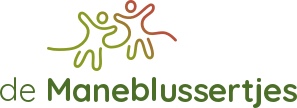 Inhoudsopgave 


Inleiding                                                                      3Algemene ruimtes				4						Peuterlokaal 2 - 4 en BSO 4+			5Buitenspeelruimte en uitstapjes		6Meldcode kindermishandeling 			6Ongevallen en gevaarlijke situaties 		10Brandveiligheid 				11Bijlage 1: Actielijst veiligheid 			12Bijlage 2: Evaluatie oudercommissie 		13Bijlage 3: Evaluatie team 			14InleidingBinnen kinderopvang de Maneblussertjes hechten wij veel waarde aan hygiëne en veiligheid en worden daar door GGD en brandweer op gecontroleerd.  Door een goed veiligheidsbeleid proberen we ongelukken te voorkomen en leren we de kinderen om te gaan met aanvaardbare risico’s. Om de veiligheid altijd actueel te houden vindt er een continu proces plaats van implementeren, evalueren en actualiseren. Na het opstellen van het veiligheidsbeleid met teamleden en oudercommissie wordt het beleid op de website geplaatst en worden ouders hierover geïnformeerd. Aan het begin van het invoeringsproces wordt door de managers nieuwe informatie uit het veiligheidsbeleid besproken met de teams en worden checklists geplaatst op de groepen. Ieder jaar wordt zowel door de oudercommissie als door het team een evaluatie opgesteld naar aanleiding van het lezen en bespreken van het beleid en een controleronde door het betreffende pand. Tussentijds worden actuele zaken op het gebied van veiligheid en hygiëne genoteerd op een actielijst V+H. Jaarlijks wordt, aan de hand van de evaluaties van oudercommissie en team en de actielijst, het veiligheidsbeleid aangepast door de directie. Jaarlijks krijgen ouders een update dat de meest recente versie van het veiligheidsbeleid op de website is geplaatst. Teamleden krijgen het nieuwe beleid per e-mail toegezonden. Openingstijden:Tijdens schoolweken:VSO: ma, di en do 7:00 – 8.30 uur
BSO: ma, di en do van 14:45 – 18:00 uurTijdens vakantieweken:VSO gesloten
BSO: ma, di en do van 7:00 – 18:00 uur De kinderen die de BSO en peutergroep bezoeken hangen hun jassen en tassen in de gang aan de kapstok  naast het BSO-lokaal (boven) of in de aangrenzende jassenkamer (beneden) en maken gebruik van het plein aan de voorkant van de school. De achterwacht voor de BSO en peutergroep de Regenboog wordt verzorgd door het kinderdagverblijf, waarbij als eerste contact op wordt genomen met Cathalijne, Desy of Danielle. Op de scholen is tijdens schoolweken ook altijd iemand aanwezig om te hulp te schieten zo nodig. Algemene veiligheidIn ons beleid op het gebied van veiligheid zijn we ons ervan bewust dat we de zorg dragen voor een kwetsbare doelgroep. Daarom is het van belang dat we veiligheidsrisico’s zo goed mogelijk in beeld brengen en daarop reageren. Daarbij is het wel altijd van belang de overweging te maken of het veiligheidsrisico het beste afgeschermd kan worden, of dat kinderen er meer belang bij hebben als we hen leren omgaan met het risico door hen te begeleiden. 

We leren kinderen omgaan met de in dit plan genoemde veiligheidsrisico’s, door de gevaarlijke situatie te benoemen, aan te wijzen en te bespreken. Per risico en per leeftijdsgroep maken de leidsters de afweging welke aanpak het beste past bij het risico en de ontwikkeling van het kind. Algemene ruimtesBij binnenkomst kom je binnen in de centrale hal op de begane grond. In deze hal bevindt zich de grote trap welke naar de eerste verdieping leidt. Naast de trap zitten leuningen, zo ook in het midden van de trap. Voor de peuters is de mogelijkheid om deze leuning halverwege vast te houden, zodat deze op hoogte is voor hen. Op de grond staan de looproutes naar alle lokalen in kleuren aangegeven. Op de eerste verdieping bevinden zich de kleutervleugel, de peutergroep/BSO 2 en enkele kantoren/magazijnen.Alle andere ruimtes zijn te bereiken via de volgende trap, welke te bereiken is door de kleutervleugel. Deze bevinden zich namelijk allemaal op de 2e en 3e verdieping. Een BSO-groepen zijn tijdens de verbouwing van de Regenboogschool gevestigd in het peuterlokaal en op de tweede verdieping van het oude CSW gebouw aan de Churchilllaan in Middelburg.Lokalen en gangen waar geen gebruik van wordt gemaakt zijn op slot. Hierbij is wel naar de vluchtroutes gekeken, zodat deze niet belemmerd worden.De peutergroep bevindt zich op de eerste verdieping. Deze ruimte heeft 2 deuren. Het peuterlokaal zal in de middag gebruikt worden door BSO2.BSO1 bevindt zich op de tweede verdieping. Het lokaal is bijna volledig omringd met wanden met ramen. Deze ramen komen niet tot de grond, maar zullen toch deels voorzien worden door mat veiligheidsplastic, zodat het lokaal toch ook een beetje afgeschermd voelt en zo gelijk ook beveiligd is tegen glasversplintering.Er is afgesproken met de kinderen die de BSO bezoeken dat zij niet zonder begeleiding in andere lokalen komen. De kinderen van de peutergroep komen niet zonder begeleiding buiten het peutergroeplokaal. In vakanties worden de lokalen die door school gebruikt worden afgesloten, zodat de kinderen van de BSO enkel in de eigen ruimtes kunnen spelen. Het naar binnen en naar buiten gaan aan het begin en eind van de dag gebeurt via de hoofdingang aan de voorkant van de school, welke aan het grote schoolplein grenst, waar wij ook gebruik van maken als we buiten spelen.De toiletten van BSO1 bevinden zich verderop in de gang van de 2e verdieping. De kinderen vragen altijd toestemming om naar de wc te mogen. Met de kleuters lopen we mee naar de wc, de kinderen vanaf groep 3 mogen met toestemming zelfstandig naar de wc. De peuters gaan onder begeleiding naar de toiletten. De toiletruimte voor de peuters ligt rechts om de hoek van het peuterlokaal. De kinderen van BSO 2 maken ook gebruik van deze wc`s. Alle wc`s in het pand zijn op de hoogte voor volwassenen. De peuters en misschien kleuters, zullen hier dus hulp bij nodig hebben. Ook de wastafels bevinden zich op hoogte. Om onder andere deze reden gaan de peuters en kleuters niet zelfstandig naar de wc. De ruimte van de peuters bevindt zich recht tegenover de grote centrale trap. In de deur die wij gebruiken is een traphekje geplaatst, zodat kinderen niet zelfstandig bij de trap kunnen komen. We lopen met de kinderen mee over de gangen en gaan gezamenlijk met hen de trap op en af bij het naar buiten gaan.In de school bevindt zich een lift die op de tweede verdieping uitkomt naast het BSO lokaal. De kinderen van de BSO mogen niet zelfstandig met de lift mee. Wanneer iemand slecht ter been is, zal hij of zij samen met een leidster in de lift gaan. Ook de wekelijkse boodschappen komen met de lift naar boven. Deze worden buiten BSO tijd door de leidsters naar boven gebracht. Tijdens vakantieweken zal dit wel onder BSO tijd zijn, maar de kinderen blijven dan buiten op het plein of in het eigen lokaal als 1 van de leidsters de boodschappen naar boven brengt.Kinderen van de BSO mogen na dit gevraagd te hebben zelfstandig van bijvoorbeeld het plein naar de wc lopen of van BSO 1 naar BSO 2. Zowel met de BSO als op school hebben we in de startperiode op deze locatie veel aandacht besteed aan het lopen in de gangen en bij de trappen en welke veiligheidsrisico`s hier bij komen kijken. We herhalen de kinderen regelmatig de regels over het rustig lopen in de gangen, het vasthouden van de leuning (vooral bij de jongere kinderen) op de trappen. Aangezien deze regels dagelijks op school en wekelijks op de BSO aan bod komen, vinden wij dit een aanvaardbaar risico. Voor de peuters geldt deze uitzondering niet! Ook kinderen die nog maar net op school zitten, begeleiden we nog wel, totdat we zien dat ze de regels zelfstandig kennen en uitvoeren.Peutergroep 2 – 4 jaar en BSO2De peutergroep van de Regenblussertjes zit in een eigen lokaal, wat in de ochtend door hen gebruikt wordt, en in de middag door BSO2. Bij de ramen op de groepen die zich onder de 1.30 m bevinden wordt folie bevestigd om bij ruitbreuk het gevaar van verwonding te verminderen. Er zijn ook vrijstaande radiatoren aanwezig. Deze worden met spullen zoveel mogelijk afgeschermd van de kinderen. Daarnaast maken we regels en afspraken met de kinderen over het veilig omgaan met radiatoren wat betreft hitte en struikelgevaar. Dit is daarmee een aanvaardbaar risico. Dit met name vanwege de leeftijd van de kinderen die gewend zijn aan radiatoren die warmte afgeven. De ramen van het lokaal kunnen ver open, hierbij bestaat het risico dat een kindje naar buiten kan vallen. Het ventileren van de lokalen doen we zoveel mogelijk als er geen kinderen in het lokaal zijn. Wanneer er wel kinderen aanwezig zijn, staat het raam maximaal 10 cm open. Met kinderen wordt de afspraak gemaakt dat zij niet zelf aan de ramen mogen komen.In het lokaal staan verschillende kleine tafels met stoelen waaraan de kinderen eten, drinken, knutselen en spelletjes doen. Rondom deze tafels bevinden zich diverse speelhoeken met auto’s, Playmobil, een poppenhoek, een speelhoek en een leeshoek. Met de kinderen wordt de afspraak gemaakt dat speelgoed waarmee gespeeld is, weer opgeruimd wordt op de plaats waar het hoort. Door vaste plaatsen te creëren waar kinderen spelen, ligt het speelgoed niet door het hele lokaal, wat struikelgevaar voorkomt. Het speelgoed wordt door leidsters regelmatig gecontroleerd op defecten of oneffenheden. De kasten die het risico vormen om te vallen, worden aan de muur vastgemaakt. De lampen in het lokaal zijn afgeschermd tegen materialen die ertegenaan kunnen komen. Dit om het risico op breuk van de lamp te voorkomen. De stopcontacten in het lokaal zijn afgeschermd met veiligheidsdopjes. Er is geen keuken in het peuterlokaal. De leidsters gebruiken de centrale keuken in de kleuterhal. Hierdoor liggen er geen gevaarlijke keukenspullen in het lokaal. Bij het snijden van fruit aan tafel wordt er zorg gedragen dat de messen niet bij de kinderen terecht komen. Wat betreft prullenbakken in de ruimte, zijn er duidelijke afspraken met de kinderen over het gebruik hiervan en eventuele hygiënerisico`s.
Aan het BSO lokaal grenst in dezelfde ruimte een voorraadkast. De kinderen komen niet zonder toestemming in deze ruimte. Als ze hier iets uit willen pakken, of ze helpen met een knusje, is dit altijd in overleg met de leidster.In een lokaal naast BSO 2 hebben we een ruimte gecreëerd om de jassen, tassen en schoenen te plaatsen, om struikelgevaar in de gang te voorkomen. De kinderen komen in deze ruimte bij binnenkomst, bij een wissel van binnen naar buiten of andersom en bij vertrek.BSO1 lokaalOp de tweede verdieping hebben we een eigen lokaal voor BSO1. Radiotoren in het lokaal bevinden zich onder de vensterbank en zijn daarmee een aanvaardbaar risico. Dit met name vanwege de leeftijd van de kinderen die gewend zijn aan radiatoren die warmte afgeven. De ramen in het lokaal zijn voorzien van veiligheidsfolie om versplinteren en snijkansen te verkleinen.In het lokaal zijn veel stopcontacten op hoogte aanwezig. Deze zijn allemaal voorzien van veiligheidsdopjes, zodat kinderen niets in het stopcontact kunnen steken met kans op een elektrische schok.Er zijn diverse speelmogelijkheden in het lokaal aanwezig. Speelgoed wordt regelmatig gecontroleerd op defecten en kapot spelmateriaal wordt verwijderd.De lampen in de lokalen zijn afgeschermd tegen materialen die ertegenaan kunnen komen. Dit om het risico op breuk van de lamp te voorkomen. Buitenspeelruimte Op het plein voor de school bevindt zich de buitenspeelruimte van de peuters en de BSO-kinderen. Het schoolplein wordt met plantenbakken/losse hekken in 2 delen verdeeld. Het gedeelte voor de kinderen vanaf groep 3 ligt direct voor de deur waar we naar buiten gaan. De peuters en kleuters spelen op het deel rechts van de hekken. Aan de peuter/kleuterkant zijn een zandbak, een duikelrek en modderkeukens aanwezig. Daarnaast mag er hier met karren en fietsen gespeeld worden. Het grote plein is voorzien van doeltjes en is verder een open ruimte, geschikt voor fietsen, skeeleren en steppen bijvoorbeeld.De school beschouwd de buitenruimte als openbare ruimte, waardoor schoolkinderen vrij zijn om er na schooltijd ook te komen spelen. Bij schoolouders is bekend dat de BSO leidsters geen verantwoordelijkheid voor deze kinderen dragen. We hebben de vrijheid om kinderen van het plein weg te sturen als er onveilige situaties ontstaan door te grote aantallen in verband met de overzichtelijkheid, ruzies op het schoolplein of ontoelaatbaar gedrag. In de praktijk sluiten er vaak maar 1 of 2 kinderen aan op het schoolplein. De kinderen die van buiten de BSO mee komen spelen op het plein, kunnen enkel op het plein spelen. Deze kinderen gaan niet mee naar binnen in de BSO.UitstapjesMet de peutergroep zullen af en toe uitstapjes ondernomen worden. Dit zal vrijwel altijd lopend gebeuren. Voor de uitstapjes gebruiken we een evacuatiekoord. Dit is een koord met ringen eraan. De leidsters pakken elk een uiteinde van het koord en de kinderen pakken ieder een ring tussen de leidsters in. We leren de kinderen op de juiste manier wandelen aan het koord en oefenen dit ook af en toe met ze. Op deze manier zijn ze voorbereid voor uitstapjes of een eventuele evacuatie bijvoorbeeld. Kinderen die het moeilijk vinden netjes aan het koord te lopen, zullen aan de hand genomen worden door een leidster. Met name tijdens vakanties worden er door de BSO diverse uitstapjes ondernomen. Uitstapjes in de buurt kunnen zijn met de bakfiets en met eigen fietsen van de kinderen of lopend. Vooraf worden de verkeersregels met de kinderen doorgenomen en wordt afgesproken wie waar fietst of loopt. Jonge kinderen lopen of fietsen dicht bij de pedagogisch medewerkster. Wanneer uitstapjes verder weg zijn wordt gebruik gemaakt van 2 regenboogbusjes (schoolbusjes) waarin 8 kinderen en een pedagogisch medewerkster passen. De kinderen moeten in de bus naar gelang hun lengte op een zitverhoger zitten (tot 1.35 m) en altijd gebruik maken van een gordel. Bij het ondernemen van uitstapjes wordt altijd een mobiel met telefoonnummers en een EHBO-set meegenomen. Uitstapjes naar water zoals strand of Veerse Meer worden gezien als uitstapjes met een extra risico. Wanneer kinderen in het water gaan moeten zij een zwemdiploma hebben. Maximaal twee kinderen mogen tijdens een dergelijk uitstapje aanwezig zijn zonder zwemdiploma, zij mogen alleen samen met de pedagogisch medewerker pootjebaden. Meldcode kindermishandelingBinnen Kinderopvang de Maneblussertjes hanteren wij de meldcode huiselijk geweld en kindermishandeling. In deze meldcode wordt exact vermeld hoe we als directie en pedagogische medewerkers moeten handelen bij het vermoeden van kindermishandeling. De directie draagt er zorg voor dat er altijd een vertrouwenspersoon bekend is in de organisatie die betrokken wordt bij grensoverschrijdend gedrag door kinderen, ouders, leidsters, stagiaires of leidinggevenden/directie. Deze wordt opgeleid als aandachtfunctionaris en draagt er zorg voor dat de meldcode aansluit op de werkprocessen en coördineert de inwerkingstelling daarvan bij een vermoeden van grensoverschrijdend gedrag door kinderen, ouders, leidsters, stagiaires of leidinggevenden/directie. Het AMK wordt bij een vermoeden van grensoverschrijdend gedrag betrokken bij het proces om advies uit te brengen en ondersteuning te bieden. De werking van de meldcode wordt jaarlijks geëvalueerd en besproken in de diverse teams. Zo is er een voortdurende cyclus waarin de werking van de meldcode wordt geëvalueerd en door kind-besprekingen de zorg voor kinderen wordt geëvalueerd. Er wordt gezorgd dat voldoende kennis aanwezig is in het team van de Maneblussertjes om grensoverschrijdend gedrag te herkennen en op de juiste wijze volgens de meldcode mee om te gaan. Wanneer er een vermoeden is van een vorm van mishandeling of misbruik door kinderen of ouders wordt onderstaande stappenplan gehanteerd: 						Stap 1: In kaart brengen van signalenDe beroepskracht:Observeert kinderen en ouders;Raadpleegt signalenlijst Bespreekt signalen met de aandachtsfunctionaris/vertrouwenspersoon Deelt de zorg met ouders; Registreert.Stap 2: Collegiale consultatie en zo nodig raadplegen SHG, AMK of een deskundige op het gebied van letselduidingDe aandachtsfunctionaris/vertrouwenspersoon : consulteert:interne en externe collega’s;het SHG, AMK of een deskundige op het gebied van letselduiding;eventueel andere organisaties;bespreekt uitkomsten consultaties met ouders;registreert.Stap 3: Gesprek voeren met de ouder(en indien mogelijk met het kind)De aandachtsfunctionaris/vertrouwenspersoon : deelt de zorg met ouders;bespreekt indien mogelijk met het kind;registreert.Stap 4: Wegen aard & ernst van de kindermishandeling & bij 
twijfel altijd raadplegen van SHG/AMKDe aandachtsfunctionaris/vertrouwenspersoon weegt het risico, de aard en ernst; vraagt bij twijfel altijd SHG of AMK hierover een advies te geven;registreert.Stap 5a: Hulp organiseren en effecten volgen De aandachtsfunctionaris/vertrouwenspersoon  bespreekt de zorgen met ouders;organiseert hulp door ouders en kind door te verwijzen;monitort of ouder en kind hulp krijgen;volgt het kind;registreert.Stap 5b: Melden en bespreken met ouders De aandachtsfunctionaris/vertrouwenspersoon meldt het vermoeden bij het AMK;sluit bij de melding aan bij feiten en gebeurtenissen; overlegt met AMK over acties na de melding;monitort of ouder en kind hulp krijgen;volgt het kind;registreert.Om mishandeling of misbruik van pedagogisch medewerkers, stagiaires of leidinggevenden/directie te voorkomen worden alleen mensen toegelaten in de organisatie met een passende VOG, daarnaast heerst een grote sociale controle en zijn er duidelijke afspraken rondom het vier-ogen-en-oren principe. We hanteren het volgende stappenplan bij het vermoeden van kindermishandeling ofwel misbruik door een pedagogisch medewerker of stagiaire. Dit altijd onder leiding van de vertrouwenspersoon/aandachtsfunctionaris en de leidinggevende/directie.					Stap 1A: Signaleren De beroepskracht:observeert;raadpleegt signalenlijst registreert.Stap 1B: Direct Melding doen van vermoeden geweld- of zedendelict door een collega  jegens een kind bij houder De beroepskracht of aandachtsfunctionaris/vertrouwenspersoon: is verplicht het vermoeden van een geweld- of zedendelict door een collega jegens een kind direct bij de houder te melden. Stap 2: In overleg treden met vertrouwensinspecteurDe houder: Moet direct contact leggen met een vertrouwensinspecteur (overlegplicht) indien hij aanwijzingen heeft dat een collega een geweld- of zedendelict begaat of heeft begaan jegens een kind;Krijgt advies van de vertrouwensinspecteur over al dan niet doen van aangifte;Registreert.Stap 3: Aangifte doen De houder: Is verplicht bij redelijk vermoeden aangifte te doen bij de politie (aangifteplicht);Stelt de beroepskracht in ieder geval voor de duur van het onderzoek op non-actief legt een draaiboek aan; raadpleegt het AMK en /of GGD;regelt ondersteuning van kind en ouders;volgt het ingestelde onderzoek van de politie;registreert.Stap 4: Handelen naar aanleiding van onderzoek van de politieDe houder of directie:rehabiliteert;geeft waarschuwing af;neemt arbeidsrechtelijke maatregelen;registreert.Mocht ofwel de vertrouwenspersoon/aandachtsfunctionaris ofwel de directie betrokken zijn bij het vermoeden van grensoverschrijdend gedrag dan wordt de coördinatie van het proces gedaan door ofwel de vertrouwenspersoon ofwel de leidinggevende/directie:					Stap 1A: Signaleren De beroepskracht:observeert;raadpleegt signalenlijst registreert.Stap 1B: Direct Melding doen van vermoeden geweld- of zedendelict door 
een collega  jegens een kind bij aandachtsfunctionaris/ vertrouwenspersoon. De beroepskracht: is verplicht het vermoeden van een geweld- of zedendelict door houder jegens een kind direct bij de aandachtsfunctionaris/ vertrouwenspersoon  te melden. Stap 2: In overleg treden met vertrouwensinspecteurDe aandachtsfunctionaris/vertrouwenspersoon : Moet direct contact leggen met een vertrouwensinspecteur (overlegplicht) indien hij aanwijzingen heeft dat de houder een geweld- of zedendelict begaat of heeft begaan jegens een kind;Krijgt advies van de vertrouwensinspecteur over al dan niet doen van aangifte;Registreert.Stap 3: Aangifte doen De aandachtsfunctionaris/vertrouwenspersoon: Is verplicht bij redelijk vermoeden aangifte te doen bij de politie (aangifteplicht);legt een draaiboek aan; raadpleegt het AMK en /of GGD;regelt ondersteuning van kind en ouders;volgt het ingestelde onderzoek van de politie;registreert.Stap 4: Handelen naar aanleiding van onderzoek van de politieDe aandachtsfunctionaris/vertrouwenspersoon :rehabiliteert;geeft waarschuwing af;overlegt met de zakelijk partner van de houder;registreert.Open communicatie in kwetsbare situaties rondom kwetsbare kinderen is hierin erg belangrijk. Ter voorkoming en ook bij het aanpakken van situaties zal die communicatie dan ook altijd voorop staan ter bescherming van de kinderen. Een open aanspreekcultuur en reflectie op normen, waarden, werkwijze en handelen is daarin gewaarborgd. Ongevallen en gevaarlijke situatiesGedurende een opvangdag kan het toch voorkomen dat kinderen vallen, uitglijden, zich bezeren en botsing hebben of andere kleine ongevallen overkomen. Om hier adequaat op te kunnen reageren is er altijd minimaal één, maar in de praktijk meerdere pedagogisch medewerkers aanwezig met kinder-EHBO-certificaat en BHV. Op iedere locatie is een EHBO-koffer aanwezig en zijn de leidsters op de hoogte van de dichtstbijzijnde huisarts. Om ongevallen of gevaarlijke situaties in de toekomst te voorkomen dient er door de aanwezige leidster altijd een korte evaluatie van de situatie beschreven te worden in de overdracht.  Mogelijke oplossingen om ongevallen, als die zijn voorgevallen, te voorkomen worden besproken met de directie. Twee keer per jaar worden deze risico’s besproken in het team om als veiligheidscasus te dienen. Naargelang de ernst van de situatie of het ongeval wordt besloten om ouders direct op de hoogte te stellen, of aan het einde van de opvangdag. Dit laatste is het geval wanneer er alleen sprake is van licht letsel, zoals een schaafwondje of blauwe plek. Wanneer het letsel groter is of wanneer kinderen er heftig op reageren wordt altijd telefonisch contact opgenomen met ouders om samen de situatie te bespreken. BrandveiligheidBinnen de school is een brandalarmsysteem aanwezig met rookmelders en handmelders. In de gang is een brandslanghaspel aanwezig. De alarmering werkt als volgt:Of door activering van een handbrandmelder of een automatische rookmelder wordt het personeel in de school alsook de meldkamer automatisch gealarmeerd. Aanwezige BHV-er controleert de alarmsituatie, de meldkamer belt het vaste nummer waarna er bericht wordt gedaan van de situatie.  OntruimingWanneer het alarm afgaat verzamelt iedere leerkracht in de school en iedere pedagogisch medewerker zijn/haar eigen kinderen en gaat met een aanwezigheidslijst en telefoon naar het verzamelpunt naast de school op het grote schoolplein.Jaarlijks wordt er een gezamenlijke ontruimingsoefening gehouden met de school. 4-ogenprincipeOm de veiligheid te waarborgen leven we een 4-ogen principe na, waarbij we ernaar streven dat er altijd 2 leidsters op de groep staan. Het komt op BSO 2 voor dat er een juf alleen staat. Op deze BSOgroep staat de deur, met uitzondering van het traphekje, altijd open. De kleuterjuf aan de andere kant van de gang kan hierdoor altijd naar binnen kijken. Daarnaast zijn op de andere groep altijd 2 leidsters aanwezig die regelmatig heen en weer lopen met kinderen langs het betreffende BSO lokaal.Actielijst veiligheidEvaluatieformulier veiligheid door oudercommissieNaar aanleiding van het doorlezen en doorspreken van het veiligheidsbeleid dienen de volgende punten besproken en/of aangepast te worden in het beleid of het plan van aanpak: ........Naar aanleiding van een controleronde door locatie…………………………………………… dienen de volgende punten besproken en/of aangepast te worden in het veiligheidsbeleid of het plan van aanpak:Evaluatieformulier veiligheid door team ………………………………..Naar aanleiding van het doorlezen en doorspreken van het veiligheidsbeleid dienen de volgende punten besproken en/of aangepast te worden in het beleid of het plan van aanpak: ........Naar aanleiding van een controleronde dienen de volgende punten besproken en/of aangepast te worden in het veiligheidsbeleid of het plan van aanpak:Ontdekt veiligheidsrisico:Omschrijving risico:Benodigde actie:Door wie:Voor welke datum: Ruimte: Risico: Omschrijving: Ruimte: Risico: Omschrijving: 